UMOWA NR ………………(projekt)zawarta w dniu …………………..……., w Krakowie pomiędzy:„Koleje Małopolskie” Sp. z o.o. z siedzibą w Krakowie, ul. Wodna 2, 30-556 Kraków wpisaną do Rejestru Przedsiębiorców Krajowego Rejestru Sądowego prowadzonego przez Sąd Rejonowy dla Krakowa – Śródmieścia w Krakowie, XI Wydział Gospodarczy Krajowego Rejestru Sądowego pod nr KRS 0000500799, Regon: 123034972, NIP: 6772379445; kapitał zakładowy w pełni wpłacony w wysokości: 66 365 000,00 zł, zwanym dalej Zamawiającym, reprezentowanym przez: _____________________aW PRZYPADKU SPÓŁKI PRAWA HANDLOWEGO*………………………………………… z siedzibą w ……………… ul. ……………, …-…… ………………, spółką wpisaną do rejestru przedsiębiorców - Krajowego Rejestru Sądowego prowadzonego przez Sąd Rejonowy dla ……… w ………, … Wydział Gospodarczy Krajowego Rejestru Sądowego, pod nr KRS: …………, NIP: …………, REGON: …………, kapitał zakładowy w wysokości ……… złotych, opłacony w całości/do kwoty ……… złotych, reprezentowaną przez:……………………………………………………………………………………….. ……………………………………………………………………………………….. W PRZYPADKU OSOBY FIZYCZNEJ PROWADZĄCEJ DZIAŁALNOŚĆ GOSPODARCZĄ*………………………………………………………………………………….……………, prowadzącym/ą działalność gospodarczą pod firmą: ……………………………………. wpisaną do Centralnej Ewidencji i Informacji o Działalności Gospodarczej, adres głównego miejsca wykonywania działalności ……………………. NIP: …………………., REGON: …………………PESEL:……………….. ……. zwanym dalej Wykonawcą, którego reprezentują:______________________zwanymi dalej łącznie lub osobno Stronami lub Stroną*W przypadku, gdy Zamawiający dokona wyboru oferty złożonej przez podmioty występujące wspólnie do umowy znajdzie zastosowanie postanowienie o ponoszeniu przez nie solidarnej odpowiedzialności za wykonanie niniejszej umowy oraz sposobie reprezentacji podmiotów wobec Zamawiającego w związku z wykonywaniem niniejszej umowy o następującej treści:„ponoszących solidarnie odpowiedzialność za wykonanie niniejszej Umowy w całym okresie jej realizacji aż do upływu najdłuższego terminu obowiązywania gwarancji jakości lub rękojmi za wady. Ww. solidarna odpowiedzialność wobec Zamawiającego nie jest uzależniona od wewnętrznych uregulowań Wykonawcy i dotyczy również rozliczenia się między uczestnikami Konsorcjum/ stronami Spółki Cywilnej i podwykonawcami”.zwanymi dalej łącznie lub osobno Stronami lub Stroną o następującej treści:Umowa niniejsza została zawarta w trybie zapytania ofertowego na podstawie przepisów Regulaminu udzielania zamówień w Spółce „Koleje Małopolskie” sp. z o.o. wyłączonych spod stosowania Ustawy 
z dnia 11 września 2019 – Prawo Zamówień Publicznych pn. Zakup urządzeń służących do pomiaru substancji  psychoaktywnych, znak sprawy: DZ.26.457.2023, zadanie nr ………………. PRZEDMIOT UMOWYPrzedmiotem umowy jest dostawa, zgodnie z ofertą Wykonawcy stanowiącą Załącznik nr 2 do Umowy:5 szt. Alkomatów AlcoBlow ;5 szt. Alkomatów ALCOQUANT 6020 z drukarką i oprogramowaniem oraz 3 000 szt. ustników do alkomatu ALCOQUANT 6020 plus;2.3.  1 szt. testera narkotykowego DrugTest 5000 Analyzer IVD oraz 2 szt. kaset testowych 
         (1 zestaw tj. 20 szt. kaset);- zwanych dalej łączenie lub każdy z osobna „urządzeniami” lub „produktami”, spełniającymi wymagania określone w Opisie przedmiotu zamówienia stanowiącym  Załącznik nr 1 do Umowy wraz z usługą szkolenia pracowników Zamawiającego z obsługi dostarczonych urządzeń. Wykonawca zobowiązany jest do dostawy urządzeń wraz z wymaganymi dokumentami do 13 grudnia 2023 r.  Najpóźniej wraz z dostawą danego urządzenia, Wykonawca dostarczy następujące dokumenty w języku polskim w wersji papierowej oraz na płycie CD/DVD lub innym nośniku danych cyfrowych :instrukcja obsługi,kartę gwarancyjną;opis warunków gwarancji oraz harmonogram przeglądów gwarancyjnych (jeżeli przeglądy te są wymagane przez producenta);atesty, legalizacje, świadectwa oraz certyfikaty (jeśli dotyczy);świadectwo kalibracji i adjustacji wystawione na Zamawiającego. Badania wykonane nie wcześniej niż 14 dni przed dostawą (dotyczy zadania nr 1) 3.6.  świadectwo kalibracji i wzorcowania wystawione na zamawiającego. Badanie wykonane nie wcześniej niż 14 dni przed dostawą, dokumenty i badania, o których mowa powyżej muszą spełniać wymagania dopuszczenia urządzenia do pomiarów w charakterze dowodowym 
(dotyczy zadania nr 2 i 3), 3.7.  dokumenty potwierdzające dopuszczenia urządzenia do pomiarów w charakterze dowodowym Wykonawca przeszkoli co najmniej 10 (dziesięciu) pracowników wskazanych przez Zamawiającego w zakresie obsługi urządzeń. Termin szkolenia zostanie uzgodniony z Zamawiającym po podpisaniu Umowy, z tym zastrzeżeniem, że szkolenie powinno się odbyć nie później niż w dniu odbioru urządzeń.Za datę realizacji Przedmiotu Umowy przyjmuje się dzień podpisania protokołu odbioru  sporządzonego według wzoru ustalonego przez Zamawiającego w załączniku nr 6 do Umowy 
i stwierdzającego realizację przez Wykonawcę następujących czynności:dostawa urządzeń;dostarczenie wymaganych dokumentów;szkolenie pracowników Zamawiającego.Miejsce wykonania zamówienia (miejsce dostawy): „Koleje Małopolskie” sp. z o.o., Punkt Techniczno-Eksploatacyjny Kraków, ul. Doktora Twardego 6, 31-201 KrakówDostawy są przyjmowane od poniedziałku do piątku w godzinach 7:00 – 13:00.Termin dostawy powinien być uzgodniony z Zamawiającym z minimum 2 - dniowym wyprzedzeniem dostawy. Dostawę produktów do Zamawiającego zapewnia Wykonawca na swój koszt i ryzyko. Odbiór Przedmiotu Umowy przez Zamawiającego nie zwalnia Wykonawcy z odpowiedzialności za wady.Na czas przebywania na terenie Zamawiającego pracownicy Wykonawcy zobowiązani są do przestrzegania wewnętrznych przepisów porządkowych obowiązujących u Zamawiającego. OBOWIĄZKI WYKONAWCYWykonawca zobowiązuje się do realizacji Przedmiotu zamówienia zgodnie z Umową oraz obowiązującymi przepisami prawa.  Realizując czynności objęte przedmiotem Umowy na terenie zarządzanym przez Zamawiającego, Wykonawca zobowiązany jest do przestrzegania odpowiednich przepisów porządkowych, BHP i przeciwpożarowych obowiązujących u Zamawiającego.Wykonawca zapewnia, że każde urządzenie, spełnia wymagania określone w Załączniku 1 do Umowy właściwe dla danego Zadania oraz jest:3.1. dopuszczone do obrotu handlowego;3.2. fabrycznie nowe, wolne od wad fizycznych i prawnych, wysokiej jakości, nieuszkodzone i nie posiada wad ukrytych.W przypadku dostawy produktu niezgodnego z Załącznikiem nr 1 lub dotkniętego wadami     fizycznymi lub prawnymi, Zamawiający nie przyjmie dostawy i pozostawi przedmiot zamówienia do dyspozycji Wykonawcy.Wykonawca ponosi odpowiedzialność za jakość i kompletność dostaw. ZOBOWIĄZANIA ZAMAWIAJĄCEGOZamawiający zobowiązany jest do współpracy z Wykonawcą w zakresie pozwalającym na należyte wykonanie postanowień Umowy. Zamawiający zobowiązuje się do współdziałania z Wykonawcą przy realizacji Przedmiotu zamówienia, w szczególności do przekazywania wszelkich informacji niezbędnych do prawidłowego wykonania zobowiązań z tytułu Umowy przez Wykonawcę.Zamawiający zobowiązany jest użytkować Urządzenia zgodnie z instrukcją obsługi 
i obowiązującymi przepisami. WARUNKI GWARANCJI Wykonawca udziela ……….. (minimum 24 – miesięcznej) gwarancji należytej jakości przedmiotu zamówienia. W ramach napraw gwarancyjnych Wykonawca zobowiązany jest do przywrócenia sprawności technicznej urządzenia. Z gwarancji wyłączone są uszkodzenia mechaniczne urządzeń.  Okres gwarancji rozpoczyna bieg od daty odbioru każdego urządzenia osobno.Na przeprowadzoną naprawę gwarancyjną i wymienione podczas naprawy części urządzenia Wykonawca udziela Zamawiającemu 24 – miesięcznej gwarancji, licząc od dnia odbioru naprawy. W przypadku, gdy gwarancja producenta wykorzystanych do naprawy części jest dłuższa niż gwarancja opisana w zdaniu pierwszym to wówczas Wykonawca przenosi na Zamawiającego uprawnienia z gwarancji udzielonej przez producenta.Jeżeli w okresie gwarancji ujawnią się lub zostaną wykryte wady przedmiotu Umowy, Wykonawca zobowiązany jest do ich usunięcia na swój koszt i ryzyko lub wymiany wadliwego Przedmiotu Umowy na wolny od wad i spełniający wszystkie wymagania określone w niniejszej Umowie, w terminie do 7 dni roboczych od daty zgłoszenia reklamacji na nr telefonu ……………. lub e-mail: ……………….. .W uzasadnionych przypadkach za zgodą Zamawiającego, termin ten może zostać wydłużony. Jeżeli naprawa gwarancyjna trwa dłużej niż 7 dni roboczych Wykonawca zobowiązany jest do bezpłatnego dostarczenia na czas usuwania wady, zastępczego urządzenia o parametrach odpowiadających parametrom urządzenia objętego gwarancją.Wszelkie koszty związane z rozpatrzeniem zgłoszenia gwarancyjnego (w tym koszty odbioru i zwrotu reklamowanych urządzeń) ponosi Wykonawca. Gwarancja Przedmiotu Umowy ulega przedłużeniu o czas od chwili zgłoszenia Wykonawcy wystąpienia wady do momentu usunięcia wady i przekazania Zamawiającemu Przedmiotu Umowy wolnego od wad.Niezależnie od uprawnień wynikających z gwarancji, Zamawiającemu przysługują uprawnienia z tytułu rękojmi za wady wynikające z przepisów Kodeksu Cywilnego. Okres rękojmi nie może być krótszy niż okres gwarancji udzielonej przez Wykonawcę.   WYNAGRODZENIE WYKONAWCY I WARUNKI PŁATNOŚCI Strony ustalają, że Wykonawca za wykonanie Przedmiotu Umowy otrzyma maksymalne wynagrodzenie w wysokości ……………. brutto (słownie: ……………………….. …/100) w tym należność na podatek od towarów i usług w wysokości ………………………..(słownie:…………….. …/100) ………………… netto (słownie:…………….. …/100), w tym:Zadanie nr 1:  ……………. brutto (słownie: ……………………….. …/100) w tym należność na podatek od towarów i usług w wysokości ………………………..(słownie:…………….. …/100) ………………… netto (słownie:…………….. …/100) w tym: ……………. brutto (słownie: ……………………….. …/100) w tym należność na podatek od     towarów i usług w wysokości ………………………..(słownie:…………….. …/100) ………………… netto (słownie:…………….. …/100) za dostawę 5 szt. Alkomatów AlcoBlow (zgodnie 
z Ofertą Wykonawcy stanowiącą załącznik nr 2 do Umowy); ……………. brutto (słownie: ……………………….. …/100) w tym należność na podatek od towarów i usług w wysokości ………………………..(słownie:…………….. …/100) ………………… netto (słownie:…………….. …/100) za szkolenie, o którym mowa 
w § 1 ust. 5 Umowy;Zadanie nr 2:  ……………. brutto (słownie: ……………………….. …/100) w tym należność na podatek od towarów i usług w wysokości ………………………..(słownie:…………….. …/100) ………………… netto (słownie:…………….. …/100) w tym:……………. brutto (słownie: ……………………….. …/100) w tym należność na podatek od     towarów i usług w wysokości ………………………..(słownie:…………….. …/100) ………………… netto (słownie:…………….. …/100) za dostawę 5 szt. Alkomatów ALCOQUANT 6020 z drukarką i oprogramowaniem oraz 3 000 szt. ustników do alkomatu ALCOQUANT 6020 plus (zgodnie z Ofertą Wykonawcy stanowiącą załącznik nr 2 do Umowy); ……………. brutto (słownie: ……………………….. …/100) w tym należność na podatek od towarów i usług w wysokości ………………………..(słownie:…………….. …/100) ………………… netto (słownie:…………….. …/100) za szkolenie, o którym mowa 
w § 1 ust. 5 Umowy;1.3.	  Zadanie nr 3:  ……………. brutto (słownie: ……………………….. …/100) w tym należność na podatek od towarów i usług w wysokości ………………………..(słownie:…………….. …/100) ………………… netto (słownie:…………….. …/100) w tym:1.3.1.……………. brutto (słownie: ……………………….. …/100) w tym należność na podatek od towarów i usług w wysokości……………………….. (słownie:…………….. …/100) ………………… netto (słownie:…………….. …/100) za dostawę 1 szt. testera narkotykowego DrugTest 5000 Analyzer IVD oraz 2 szt. kaset testowych 
(1 zestaw tj. 20 szt. kaset) wraz z drukarką (zgodnie z Ofertą Wykonawcy stanowiącą załącznik nr 2 do Umowy);1.3.2. ……………. brutto (słownie: ……………………….. …/100) w tym należność na podatek od towarów i usług w wysokości ………………………..(słownie:…………….. …/100) ………………… netto (słownie:…………….. …/100) za szkolenie, o którym mowa w § 1 ust. 5 Umowy;2.   Ryzyko niewłaściwego skalkulowania wynagrodzenia, o którym mowa w ust. 1, obciąża Wykonawcę. 3. Podstawą do wypłaty wynagrodzenia, o którym mowa w ust. 1, jest faktura VAT przyjęta przez Zamawiającego wraz z dołączonym oryginałem protokołu odbioru podpisanym bez uwag Zamawiającego. 4. Termin płatności wynagrodzenia wynosi 21 (słownie: dwadzieścia jeden) dni od dnia doręczenia Zamawiającemu prawidłowo wystawionej faktury VAT. Błędnie wystawiona faktura VAT spowoduje, że termin, o którym mowa w zdaniu poprzedzającym rozpoczyna bieg od dnia doręczenia Zamawiającemu korekty faktury VAT, za co Zamawiający nie ponosi odpowiedzialności. 5.   Fakturę VAT należy wystawić na następujące dane: „Koleje Małopolskie” sp. z o.o. ul. Wodna 2, 30-556 KrakówNIP 6772379445Za datę uregulowania płatności przyjmuje się datę obciążenia rachunku bankowego Zamawiającego. Wykonawca oświadcza, że jest / nie jest zarejestrowany jako czynny / zwolniony podatnik podatku od towarów i usług. Na fakturze VAT Wykonawca zobowiązany jest zamieścić numer Umowy. W przypadku zmiany stawki podatku od towarów i usług, wynagrodzenie netto nie ulega zmianie, a jedynie kwota VAT i wynagrodzenie brutto. Zamawiający jest płatnikiem podatku VAT.Wykonawca zobowiązany jest do posiadania i wskazywania na fakturze VAT rachunku bankowego, na który realizowane będą płatności z tytułu realizacji przedmiotu Umowy, wskazanego w danych Wykonawcy objętych elektronicznym wykazem podmiotów, o którym mowa w art. 96b ust. 1 ustawy z dnia 11 marca 2004 r. o podatku od towarów i usług, zwanym: „białą listą podatników VAT”. Jeżeli podany przez Wykonawcę numer rachunku bankowego nie spełnia wymogów, o których mowa w ust. 11, tj. nie jest zawarty w danych Wykonawcy w białej liście podatników VAT, 
to Zamawiający ma prawo wstrzymania płatności bez ponoszenia odpowiedzialności z tego tytułu, tj. Wykonawcy nie będą przysługiwały żadne kary umowne, odsetki ustawowe i inne rekompensaty, do czasu wpisania podanego na fakturze rachunku bankowego do danych Wykonawcy zawartych w białej liście podatników VAT i poinformowania przez Wykonawcę o tym fakcie Zamawiającego; w takim przypadku obowiązywał będzie termin płatności zgodny z fakturą VAT (Umową), a ewentualne odsetki naliczane mogą być dopiero po upływie 15 dni od dnia poinformowania Zamawiającego o wpisaniu rachunku do danych Wykonawcy zawartych w białej liście podatników VAT. Płatność dokonywana będzie przez Zamawiającego przelewem na rachunek bankowy Wykonawcy wskazany na fakturze VAT, który spełnia wymagania, o których mowa w ust. 11. W razie uchybienia przez Zamawiającego terminowi płatności faktury VAT Wykonawca ma prawo żądać zapłaty odsetek ustawowych za opóźnienie za każdy dzień opóźnienia. Wykonawca nie może bez pisemnej (pod rygorem nieważności) zgody Zamawiającego, przenieść wierzytelności wynikającej z Umowy na osobę trzecią. Cesja, przelew lub inna czynność wywołująca podobne skutki, dokonane bez uprzedniej pisemnej pod rygorem nieważności zgody Zamawiającego, są względem Zamawiającego bezskuteczne. Wykonawca oświadcza, że z tytułu transakcji będących przedmiotem Umowy wykona prawidłowo zobowiązania podatkowe, w szczególności prawidłowo określi stawki podatku od towarów i usług oraz wpłaci na rachunek właściwego urzędu skarbowego kwotę podatku od towarów i usług przypadające na te transakcje. W przypadku uznania przez administrację podatkową, że z tytułu przedmiotowych transakcji Wykonawca/Zamawiający nie wykonał prawidłowo zobowiązań podatkowych, Wykonawca zobowiązuje się do poniesienia obciążeń nałożonych na Zamawiającego przez administrację podatkową. Zamawiający oświadcza, że może realizować płatności za faktury VAT z zastosowaniem mechanizmu podzielonej płatności (tzw. split payment) w rozumieniu art. 108a ustawy z dnia 11 marca 2004 r. o podatku od towarów i usług. Realizację zapłaty z zastosowaniem tego mechanizmu uznaje się za dokonaną w terminie, o którym mowa w ust. 4. Mechanizm podzielonej płatności stosuje się wyłącznie przy płatnościach bezgotówkowych, realizowanych za pośrednictwem polecenia przelewu lub polecenia zapłaty dla czynnych podatników VAT. Mechanizm ten nie będzie wykorzystywany do zapłaty za czynności lub zdarzenia pozostające poza zakresem VAT (np. zapłata kary umownej). Wykonawca oświadcza, że wyraża zgodę na dokonywanie przez Zamawiającego płatności z zastosowaniem mechanizmu podzielonej płatności.Płatność wynagrodzenia, o którym mowa w ust. 1, zostanie dokonana w drodze przelewu na rachunek bankowy wskazany w Oświadczeniu Wykonawcy o rachunku bankowym, stanowiącym załącznik nr 3 do Umowy. W przypadku zmiany numeru rachunku bankowego, Wykonawca jest zobowiązany niezwłocznie złożyć Zamawiającemu zaktualizowane oświadczenie. Do czasu doręczenia Zamawiającemu oświadczenia wskazującego nowy numer rachunku bankowego, zapłata przez Zamawiającego na dotychczasowy numer rachunku bankowego uznawana będzie za skuteczne wykonanie obowiązku płatniczego Zamawiającego. W sytuacji, kiedy Wykonawca wskazał w powyższy sposób więcej niż jeden numer rachunku bankowego, Zamawiający uprawniony jest do dokonywania zapłat z tytułu Umowy na dowolny ze wskazanych przez Wykonawcę rachunków bankowych. Przesyłanie faktur w formie elektronicznej jest uzależnione od podpisania przez Strony dodatkowego pporozumienia w tej sprawie. Wzór porozumienia stanowi załącznik nr 4 do Umowy. Zgodnie z art. 4c ustawy z dnia 8 marca 2013 r. o przeciwdziałaniu nadmiernym opóźnieniom w transakcjach handlowych, Zamawiający oświadcza, że posiada status dużego przedsiębiorcy. W przypadku realizacji Umowy z udziałem Podwykonawców, zgodnie z zapisami niniejszej Umowy, Wykonawca wraz z fakturą zobowiązany jest do przedłożenia oświadczeń potwierdzających zapłatę wszelkich należności przysługujących Podwykonawcom  i dalszym podwykonawcom biorącym udział w realizacji przedmiotu Umowy oraz listy Podwykonawców i dalszych podwykonawców biorących udział w realizacji przedmiotu Umowy, uwzględniającej zestawienie wypłaconego wynagrodzenia Podwykonawcom i dalszym podwykonawcom. KARY UMOWNEZamawiający ma prawo żądać od Wykonawcy zapłaty kary umownej w następujących przypadkach: w przypadku odstąpienia od Umowy w całości lub części przez Zamawiającego z przyczyn leżących po stronie Wykonawcy, a także w przypadku nieuzasadnionego rozwiązania lub odstąpienia od Umowy przez Wykonawcę w wysokości 10% wartości netto Umowy;niezachowania jakiegokolwiek terminu wynikającego z niniejszej Umowy lub ustalonego przez Strony – wysokości 100 zł za każdy dzień zwłoki;nienależytego wykonania lub niewykonania jakiejkolwiek czynności wchodzącej w zakres obowiązków gwarancyjnych Wykonawcy w wysokości 500 zł za każdy stwierdzony przypadek; naruszenia przez Wykonawcę obowiązku zachowania poufności, o którym mowa w § 8, w wysokości 50 000 zł (słownie: pięćdziesięciu tysięcy złotych 00/100) za każdy pojedynczy przypadek naruszenia tego obowiązku. Zapłata kar umownych nie zwalnia Wykonawcy z ciążących na nim obowiązków umownych. Kary umowne są płatne w terminie 7 dni od dnia wezwania Wykonawcy do zapłaty przez Zamawiającego. Całkowita odpowiedzialność Wykonawcy z tytułu kar umownych nie może przekroczyć 30 % wartości maksymalnego wynagrodzenia netto Wykonawcy wskazanego w § 5 ust. 1 Umowy.  Ograniczenie całkowitej odpowiedzialności Wykonawcy z tytułu kar umownych, o którym mowa w ust. 4, nie obejmuje kar umownych naliczonych przez Zamawiającego na podstawie ust. 1 pkt 1.4. w związku z naruszeniem przez Wykonawcę obowiązku zachowania poufności wskazanego w § 8 Umowy. Zastrzeżenie kar umownych nie wyłącza uprawnienia Zamawiającego do dochodzenia odszkodowania na zasadach ogólnych określonych w ustawie z dnia 23 kwietnia 1964 r. – Kodeks cywilny w wysokości przewyższającej kary umowne.  OSOBY ODPOWIEDZIALNE ZA REALIZACJĘ POSTANOWIEŃ UMOWYZe strony Zamawiającego osobami odpowiedzialnymi za realizację postanowień Umowy oraz odbiór przedmiotu zamówienia są: ……….., tel. kom.: …………, email: ……….. ; ………………., tel. kom.: …………, email……………………;Ze strony Wykonawcy osobami odpowiedzialnymi za realizację postanowień Umowy są: ………………….……., tel. kom.: ........................, email: ……………………… - ………………………, ………………….……., tel. kom.: ........................, email: ……………………… - …………………. Wszelka korespondencja pomiędzy Stronami związana z realizacją przedmiotu Umowy będzie kierowana na adres: do Zamawiającego: ul. Wodna 2, 30-556 Kraków lub e-mail: sekretariat@kolejemalopolskie.com.pl, do Wykonawcy: ul. ……………………………………., …………………………………….. lub e-mail: ……………………………………………………….. Osoby wymienione w ust. 1 i 2 są upoważnione do podpisania protokołów odbioru ilościowego – zgodnie z odpowiednimi postanowieniami Umowy. Upoważnienie, o którym mowa w zdaniu poprzedzającym nie obejmuje umocowania do zmian Umowy, w tym zaciągania zobowiązań finansowych. Zmiana osób wskazanych w ust. 1 i 2 nie wymaga sporządzenia aneksu do Umowy, a jedynie pisemnego powiadomienia drugiej Strony w sposób, o którym mowa w ust. 3. W przypadku zmiany adresu do korespondencji w trakcie trwania Umowy, Strona jest zobowiązana do powiadomienia o tym fakcie drugą Stronę w sposób, o którym mowa w ust. 3.  POUFNOŚĆ INFORMACJIWykonawca nieodwołalnie i bezwarunkowo zobowiązuje się do zachowania w ścisłej tajemnicy informacji poufnych w rozumieniu niniejszego paragrafu oraz zobowiązuje się traktować je i chronić jak tajemnicę przedsiębiorstwa w rozumieniu ustawy z dnia 16 kwietnia 1993 r. o zwalczaniu nieuczciwej konkurencji.Przez informacje poufne należy rozumieć wszelkie informacje (w tym przekazane lub pozyskane w formie ustnej, pisemnej, elektronicznej i każdej innej) związane z Umową, uzyskane w trakcie jej realizacji, bez względu na to, czy zostały one udostępnione Wykonawcy w związku z zawarciem lub wykonywaniem Umowy, czy też zostały pozyskane przy tej okazji w inny sposób, w szczególności informacje o charakterze finansowym, gospodarczym, ekonomicznym, prawnym, technicznym, organizacyjnym, handlowym, administracyjnym, marketingowym, w tym dotyczące Zamawiającego, a także innych podmiotów, w szczególności tych, z którymi Zamawiający pozostaje w stosunku dominacji lub zależności oraz z którymi jest powiązany kapitałowo lub umownie. Strony zobowiązują się do utrzymania w tajemnicy i nieprzekazywania osobom trzecim, w tym także nieupoważnionym pracownikom: sposobu realizowania przedmiotu Umowy; informacji i danych, które Strony uzyskały w trakcie lub w związku z realizacją przedmiotu Umowy, bez względu na sposób i formę ich utrwalenia lub przekazania, w szczególności w formie pisemnej, kserokopii, faksu i zapisu elektronicznego, o ile informacje takie nie są powszechnie znane, bądź obowiązek ich ujawnienia nie wynika z obowiązujących przepisów, orzeczeń sądowych lub decyzji odpowiednich władz; zasadą poufności nie jest objęty fakt zawarcia oraz warunki Umowy. Ujawnienie przez którąkolwiek ze Stron jakiejkolwiek informacji poufnej wymagać będzie każdorazowo pisemnej zgody drugiej Strony, chyba, że są to informacje publicznie dostępne, 
a ich ujawnienie nie nastąpiło w wyniku naruszenia postanowień Umowy. Obowiązek zachowania poufności przewidziany w ust. 1-3 obowiązywać będzie przez cały okres trwania Umowy oraz 5 lat po jej zakończeniu. Strona niezwłocznie poinformuje drugą Stronę o ujawnieniu informacji, organie, któremu informacje zostały ujawnione oraz zakresie ujawnienia, ponadto Wykonawca zobowiązuje się do przedstawienia Zamawiającemu kopii dokumentów związanych z ujawnieniem. W zakresie niezbędnym do realizacji przedmiotu Umowy, Wykonawca może ujawniać informacje poufne swoim pracownikom lub osobom, którymi posługuje się przy wykonywaniu Umowy, pod warunkiem, że przed jakimkolwiek takim ujawnieniem zobowiąże te osoby do zachowania poufności na zasadach określonych w Umowie. Za działania lub zaniechania takich osób Wykonawca ponosi odpowiedzialność jak za działania i zaniechania własne. Zobowiązanie do zachowania tajemnicy przedsiębiorstwa „Koleje Małopolskie” sp. z o.o. stanowi załącznik nr 5 do Umowy.  DANE OSOBOWEAdministratorem danych osobowych wskazanych w Umowie jest spółka: „Koleje Małopolskie” 
sp. z o.o. z siedzibą w Krakowie, ul. Wodna 2, 30 - 556 Kraków -> „Spółka”. Dane osobowe: Wykonawcy, tj. Strony Umowy (podstawa przetwarzania -> art. 6 ust. 1 lit. b) RODO), a także jego przedstawicieli oraz innych osób wykonujących Umowę np. pracowników lub współpracowników Wykonawcy (podstawa przetwarzania -> art. 6 ust. 1 lit. f) RODO, tj. tzw. uzasadniony interes administratora danych), będą przetwarzane w celu zawarcia oraz wykonania Umowy przez Zamawiającego.Dane osobowe mogą być przetwarzane także do celu dochodzenia, ustalenia lub obrony przed roszczeniami związanymi z realizacją Umowy (podstawa przetwarzania -> art. 6 ust. 1 lit. f) RODO tj. tzw. uzasadniony interes administratora danych).Dane osobowe mogą być wykorzystywane także w celu realizacji zobowiązań publicznoprawnych wynikających z przepisów prawa (art. 6 ust. 1 lit. c) RODO) w związku z przepisami ustawy z dnia 29 września 1994 r. o rachunkowości, ustawy z dnia 11 marca 2004 r. o podatku od towarów i usług). Odbiorcami danych mogą być: dostawcy systemów informatycznych, z których korzysta Spółka, hostingodawca poczty elektronicznej, upoważnieni przez Spółkę pracownicy oraz podmioty przeprowadzające kontrole/audyty w Spółce, stosowne urzędy, kurierzy oraz poczta. Poza wskazanymi podmiotami, dane nie będą nikomu ujawniane, chyba, że będzie to niezbędne do realizacji celów wskazanych powyżej lub wynikać to będzie z przepisów prawa (z zastrzeżeniem zapewnienia legalności takiego ujawniania).Osobom, których dane dotyczą, przysługuje prawo dostępu do danych, w tym uzyskania kopii danych, prawo do przenoszenia danych, prawo do sprostowania i usunięcia danych, ograniczenia przetwarzania oraz prawo do zgłoszenia sprzeciwu (gdy przetwarzanie następuje na podstawie art. 6 ust. 1 lit. f RODO). Przysługuje również prawo wniesienia skargi do organu nadzorczego (Prezesa Urzędu Ochrony Danych Osobowych).Dane osobowe zostaną usunięte lub zanonimizowane maksymalnie po upływie okresu przedawnienia potencjalnych roszczeń związanych z realizacją Umowy, w szczególności wynikających z procesu zawierania i realizacji umowy zawartej przez Zamawiającego, zobowiązań publicznoprawnych lub krócej, jeżeli zgłoszony zostanie skuteczny sprzeciw. Podanie danych jest dobrowolne, ale niezbędne do realizacji w/w celów. Zważywszy, że dane osobowe Zamawiający może otrzymać zarówno bezpośrednio – w przypadku danych Wykonawcy, jak i pośrednio – w przypadku danych pracowników lub współpracowników Wykonawcy (przetwarzanych w celach o których mowa powyżej), Wykonawca zobowiązuje się niezwłocznie udostępnić kopię niniejszej klauzuli informacyjnej wszystkim osobom, których dane przekazuje Zamawiającemu w oparciu o postanowienia niniejszej klauzuli, a także zobowiązuje się poinformować te osoby o zakresie udostępnianych danych osobowych.Z administratorem danych można kontaktować się na wyżej podany adres korespondencyjny lub na adres mailowy: sekretariat@kolejemalopolskie.com.pl. Administrator danych powołał inspektora ochrony danych, z którym kontakt jest możliwy pod adresem: iod@kolejemalopolskie.com.pl. ZMIANY UMOWYWszelkie zmiany Umowy, z zastrzeżeniem § 7 ust. 1 i 2, wymagają zgody Stron w formie pisemnej pod rygorem nieważności. Dopuszcza się zmiany Umowy, w szczególności w następującym zakresie: zmiany powszechnie obowiązujących przepisów prawa w zakresie mającym wpływ na realizację Umowy; dopuszcza się możliwość zmian tych postanowień Umowy, na które zmiana powszechnie obowiązujących przepisów prawa ma wpływ; wystąpienia potrzeby zmiany Umowy na skutek okoliczności niezależnych od Stron, których nie można było przewidzieć w dniu zawarcia Umowy lub okoliczności zaistnienia siły wyższej; zmiany w zakresie przyjętych rozwiązań technicznych, technologicznych, funkcjonalnych na parametry bardziej nowoczesne i/lub technicznie i/lub ekonomicznie uzasadnione dla Zamawiającego; zmiany terminu realizacji przedmiotu Umowy, w przypadku przedłużającej się procedury wyboru Wykonawcy i podpisania Umowy oraz w sytuacji, gdy z przyczyn niezależnych od Zamawiającego i Wykonawcy realizacja przedmiotu Umowy w wyznaczonym terminie będzie niemożliwa; zaistnienia omyłki pisarskiej lub rachunkowej bądź innej omyłki polegającej na niezgodności treści Umowy z ofertą Wykonawcy, bez wpływu na wysokość maksymalnego wynagrodzenia Wykonawcy, o którym mowa w § 5 ust. 1; udzielenia rabatu przez Wykonawcę w trakcie realizacji przedmiotu Umowy, co skutkować będzie zmianą wynagrodzenia Wykonawcy. Zmiana Umowy może zostać dokonana w formie pisemnego aneksu, którego treść zostanie zaakceptowana przez Strony. Inicjatorem zmian do Umowy może być zarówno Wykonawca, jak i Zamawiający. 3. 	W przypadku zamiaru wprowadzenia zmian do Umowy, o których mowa w ust. 1, Strona inicjująca te zmiany przedstawi drugiej Stronie pisemną propozycję zmiany Umowy wraz z uzasadnieniem jej wprowadzenia oraz projektem aneksu do Umowy. Propozycja taka powinna zawierać w szczególności informację o skutkach finansowych wynikających z wprowadzenia planowanej zmiany, w tym zmiany wysokości wynagrodzenia Wykonawcy, o ile zamiana Umowy powoduje takie skutki. Charakter zmian nie może naruszać równowagi ekonomicznej świadczeń, wynikających z dotychczasowych postanowień Umowy. Strona, która otrzymała propozycję wprowadzenia zmian do Umowy, niezwłocznie poinformuje drugą Stronę o swoim stanowisku co do zaproponowanych zmian. ODSTĄPIENIE OD UMOWYW razie zaistnienia istotnej zmiany okoliczności powodującej, że wykonanie Umowy nie leży w interesie publicznym lub interesie Zamawiającego, czego nie można było przewidzieć w chwili zawarcia Umowy, lub dalsze wykonywanie Umowy może zagrozić istotnemu interesowi bezpieczeństwa państwa lub bezpieczeństwu publicznemu, Zamawiający może odstąpić od Umowy w terminie 30 dni od dnia powzięcia wiadomości o tych okolicznościach. W takim przypadku Wykonawca może żądać wyłącznie wynagrodzenia należnego z tytułu wykonania części Umowy. Zamawiający może według swojego wyboru wypowiedzieć Umowę ze skutkiem natychmiastowym lub odstąpić od Umowy w zakresie poszczególnej części zamówienia (zadania) bez konieczności wyznaczania terminu dodatkowego w przypadku istotnego naruszenia przez Wykonawcę postanowień Umowy, w szczególności w przypadku: przekroczenia terminu realizacji przedmiotu zamówienia; nieprzystąpienia do realizacji Umowy; nienależytego wykonania całości lub części przedmiotu zamówienia; powtarzających się reklamacji dotyczących złej jakości przedmiotu zamówienia;określonym w § 1 ust. 26 niniejszej Umowy;wszczęcia postępowania likwidacyjnego wobec Wykonawcy; dokonania cesji wierzytelności z Umowy przez Wykonawcę bez uprzedniej, pisemnej zgody Zamawiającego (przelewu lub innej czynności wywołującej podobne skutki). W przypadku odstąpienia od Umowy z przyczyn opisanych w ust. 2, Wykonawca może żądać wyłącznie wynagrodzenia należnego z tytułu należytego wykonania części Umowy. Prawo odstąpienia z przyczyn opisanych w ust. 2, może zostać wykonane w terminie 30 dni od daty powzięcia przez Zamawiającego wiadomości o przyczynie uzasadniającej odstąpienie. SIŁA WYŻSZASiła wyższa w rozumieniu Umowy oznacza wszelkie nieprzewidywalne sytuacje lub zdarzenia, o charakterze wyjątkowym, pozostające poza kontrolą Stron, uniemożliwiające którejkolwiek z nich wypełnienie jakichkolwiek spośród jej zobowiązań przewidzianych Umową, niewynikające z błędu lub zaniedbania Stron oraz pozostające nie do pokonania, pomimo dołożenia wszelkiej należytej staranności, a w szczególności: zdarzenia o charakterze katastrof przyrodniczych typu powódź, huragan, wichury o nadzwyczajnej sile, trąby powietrzne, wyjątkowo intensywne i długotrwałe ulewy albo nadzwyczajnych i zewnętrznych wydarzeń, którym nie można było zapobiec (wojna, restrykcje stanu wojennego, powstanie, rewolucja, zamieszki, itp.). W rozumieniu Umowy siłą wyższą nie są w szczególności deficyt sprzętowy, kadrowy, materiałowy, spory pracownicze, strajki, trudności finansowe ani też kumulacja takich czynników.Jeżeli siła wyższa uniemożliwia lub uniemożliwi jednej ze Stron wywiązanie się z jakiegokolwiek zobowiązania objętego Umową, Strona ta zobowiązana jest niezwłocznie, nie później jednak niż w terminie dwóch dni od wystąpienia siły wyższej, zawiadomić drugą Stronę na piśmie o wydarzeniu lub okolicznościach stanowiących siłę wyższą, wymieniając przy tym zobowiązania, z których nie może lub nie będzie mogła się wywiązać oraz wskazując przewidywany okres, w którym nie będzie możliwe wykonywanie Umowy. Powinna także dążyć do kontynuowania realizacji swoich zobowiązań w rozsądnym zakresie oraz podjąć działania niezbędne do zminimalizowania skutków działania siły wyższej oraz czasu jej trwania.Strony nie ponoszą odpowiedzialności za niewykonanie lub nienależyte wykonanie Umowy w całości lub w części w takim zakresie, w jakim zostało to spowodowane wystąpieniem siły wyższej. W wypadku zaistnienia siły wyższej o charakterze długotrwałym, powodującej niewykonywanie Umowy przez okres dłuższy niż jeden miesiąc, Strony będą prowadzić negocjacje w celu określenia dalszej realizacji lub odstąpienia od Umowy.Negocjacje, o których mowa w ust. 3 zdanie drugie, uważa się za bezskutecznie zakończone, jeżeli po upływie 7 dni od dnia ich rozpoczęcia Strony nie osiągną porozumienia, chyba że przed upływem tego terminu Strony wyrażą w formie pisemnej zgodę na ich kontynuowanie i określą inną datę zakończenia negocjacji. W przypadku bezskutecznego zakończenia negocjacji w terminie określonym zgodnie z ust. 4, Zamawiający jest uprawniony do odstąpienia od Umowy w terminie 14 dni od bezskutecznego zakończenia negocjacji. PODWYKONAWCY Wykonawca zobowiązuje się wykonać przedmiot zamówienia: siłami własnymi w zakresie: …………………………………………………………… z udziałem podwykonawcy/ów w zakresie: ……………………………………….………………  (nazwa Podwykonawcy/ zakres prac) Wykonawca  zobowiązany jest przed przystąpieniem do wykonania przedmiotu zamówienia przez podwykonawcę podać Zamawiającemu nazwę (firmę) albo imiona i nazwiska oraz dane kontaktowe podwykonawcy i osób do kontaktu z nimi zaangażowanych w realizację przedmiotu zamówienia, a także na każdym etapie realizacji przedmiotu zamówienia zawiadamiać Zamawiającego o zmianie podwykonawcy, przekazać Zamawiającemu informacje na temat nowych podwykonawców, którym zamierza powierzyć realizację przedmiotu zamówienia lub jego części, Wykonawca ma obowiązek zawarcia pisemnej umowy z podwykonawcami i w ciągu 7 dni od dnia jej zawarcia przedłożenia  Zamawiającemu Umowy z podwykonawcą. Jeżeli Zamawiający w ciągu 7 dni od jej przedstawienia nie zgłosi na piśmie sprzeciwu, należy uważać, iż wyraził zgodę na jej zawarcie. Obowiązek wskazany w zdaniu poprzedzającym, dotyczy również wszystkich zmian umów z podwykonawcami. Powierzenie wykonania Umowy podwykonawcom nie zwalnia Wykonawcy z odpowiedzialności za należyte wykonanie przedmiotu zamówienia.Jeżeli zmiana albo rezygnacja z podwykonawcy dotyczy podmiotu, na którego zasoby Wykonawca powoływał się na etapie postępowania w sprawie zamówienia, w celu wykazania spełniania warunków udziału w postępowaniu, Wykonawca jest obowiązany wykazać Zamawiającemu, że proponowany inny podwykonawca lub Wykonawca samodzielnie spełnia je w stopniu nie mniejszym niż podwykonawca, na którego zasoby Wykonawca powoływał się w trakcie postępowania o udzielenie zamówienia.Za działania i zaniechania podwykonawcy, Wykonawca odpowiada jak za swoje własne działania i zaniechania.Jakakolwiek przerwa w realizacji przedmiotu zamówienia wynikająca z braku działań podwykonawcy, zaniechania przez niego wykonywania przedmiotu zamówienia lub innego rodzaju opóźnień, będzie traktowana jako przerwa (opóźnienie) powstałe z przyczyn leżących po stronie Wykonawcy i nie może stanowić podstawy do zmiany terminu realizacji przedmiotu Umowy.Wykonawca ponosi odpowiedzialność za zapłatę wynagrodzenia za część zamówienia wykonaną przez podwykonawcę. Wykonawca zobowiązany będzie w pierwszej kolejności opłacić należność dla podwykonawcy za wykonane przez niego zamówienie, na potwierdzenie czego - na żądanie Zamawiającego - doręczy Zamawiającemu dokumenty (pisemne oświadczenie podwykonawcy) potwierdzające uregulowanie przez Wykonawcę wszelkich wymagalnych zobowiązań finansowych względem podwykonawcy związanych z realizacją  przedmiotu niniejszej Umowy. W przeciwnym razie Zamawiający może powstrzymać się z płatnością faktury dla Wykonawcy za wykonane zamówienie objęte niniejszą Umową, do czasu wyjaśnienia powyższej okoliczności.  Jeżeli Zamawiający uzna, że podwykonawcy wykonują swoje obowiązki nienależycie i działają na niekorzyść Zamawiającego, ma on prawo żądać ich zmiany. Obowiązkiem Wykonawcy jest dokonanie niezwłocznej zmiany podwykonawców, nie później niż w ciągu 14 dni od dnia zgłoszenia żądania, o którym mowa w zdaniu poprzedzającym, na innego podwykonawcę posiadającego kwalifikacje wymagane niniejszą Umową. Wszelkie roszczenia finansowe wynikające z rozwiązania umowy z podwykonawcą, Wykonawca zobowiązany jest uregulować bez prawa do regresu tych roszczeń względem Zamawiającego. KLAUZULA SANKCYJNA Wykonawca oświadcza, że brak jest w stosunku do niego podstaw do wykluczenia z udziału w postępowaniu o udzielenie zamówienia na podstawie art. 7 ustawy z dnia kwietnia 2022 r. o szczególnych rozwiązaniach w zakresie przeciwdziałania wspieraniu agresji na Ukrainę oraz służących ochronie bezpieczeństwa narodowego (Dz.U. z 2022 r. poz. 835), w szczególności:Wykonawca nie jest wymieniony w wykazach określonych w rozporządzeniu Rady (WE) nr 765/2006 z dnia 18 maja 2006 r. dotyczącego środków ograniczających w związku z sytuacją na Białorusi i udziałem Białorusi w agresji Rosji wobec Ukrainy, dalej „rozporządzenie 765/2006”;Wykonawca nie jest wymieniony w wykazach określonych w rozporządzeniu Rady (UE) nr 269/2014 z dnia 17 marca 2014 r. w sprawie środków ograniczających w odniesieniu do działań podważających integralność terytorialną, suwerenność i niezależność Ukrainy lub im zagrażających, dalej „rozporządzenie 269/2014”;wobec Wykonawcy nie została wydana decyzja w sprawie wpisu na listę osób i podmiotów, wobec których są stosowane środki w celu przeciwdziałania wspieraniu agresji Federacji Rosyjskiej na Ukrainę, z zastosowaniem środka w postaci wykluczenia z postępowania o udzielenie zamówienia publicznego lub konkursu prowadzonego na podstawie ustawy z dnia 11 września 2019 r. - Prawo zamówień publicznych;w stosunku do Wykonawcy beneficjentem rzeczywistym, w rozumieniu ustawy z dnia 1 marca 2018 r. o przeciwdziałaniu praniu pieniędzy oraz finansowaniu terroryzmu nie jest osoba wymieniona w wykazach określonych w rozporządzeniu 765/2006 i rozporządzeniu 269/2014 albo wpisana na listę lub będąca takim beneficjentem rzeczywistym od dnia 24 lutego 2022 r., o ile została wpisana na listę na podstawie decyzji w sprawie wpisu na listę rozstrzygającej o zastosowaniu środka w postaci wykluczenia z postępowania o udzielenie zamówienia publicznego lub konkursu prowadzonego na podstawie ustawy z dnia 11 września 2019 r. - Prawo zamówień publicznych;w stosunku do Wykonawcy jednostką dominującą w rozumieniu art. 3 ust. 1 pkt 37 ustawy z dnia 29 września 1994 r. o rachunkowości nie jest podmiot wymieniony w wykazach określonych w rozporządzeniu 765/2006 i rozporządzeniu 269/2014 albo wpisany na listę lub będący taką jednostką dominującą od dnia 24 lutego 2022 r., o ile został wpisany na listę na podstawie decyzji w sprawie wpisu na listę rozstrzygającej o zastosowaniu środka w postaci wykluczenia z postępowania o udzielenie zamówienia publicznego lub konkursu prowadzonego na podstawie ustawy z dnia 11 września 2019 r. - Prawo zamówień publicznych;Wykonawca niezwłocznie, jednak nie później niż w ciągu 7 dni, poinformuje Zamawiającego o każdej zmianie okoliczności, o których mowa w ust. 1 powyżej, licząc od dnia, w którym dowiedział się o takiej zmianie. W każdym przypadku zaistnienia przesłanek wykluczenia Wykonawcy określonych w ust. 1, wykonanie Umowy może zostać zawieszone przez Zamawiającego na czas wyjaśnienia wystąpienia okoliczności, o których mowa w ust. 1, nie dłuższy niż 30 dni. Oświadczenie Zamawiającego w tym zakresie powinno zostać sporządzone w formie pisemnej pod rygorem nieważności i przesłane przy użyciu kuriera, listu poleconego lub poczty elektronicznej na adresy i do wiadomości osób wskazanych przez Wykonawcę w Umowie do kontaktu w zakresie realizacji Umowy. Dniem powzięcia przez Wykonawcę wiadomości o zawieszeniu Umowy jest odpowiednio: dzień doręczenia pisma przez kuriera, dzień otrzymania listu poleconego lub dzień wysłania wiadomości pocztą elektroniczną przez Zamawiającego.W przypadku uznania przez Zamawiającego, że zachodzi chociażby jedna z okoliczności, o których mowa w ust. 1, Zamawiający może wypowiedzieć Umowę.POSTANOWIENIA KOŃCOWEWszelkie zmiany Umowy wymagają formy pisemnej pod rygorem nieważności, chyba że z wyraźnych postanowień Umowy wynika co innego.Wykonawca, bez pisemnej zgody Zamawiającego, nie może przenosić na osoby trzecie praw i obowiązków wynikających z Umowy. W sprawach nieuregulowanych postanowieniami Umowy zastosowanie mają odpowiednie przepisy ustawy z dnia 23 kwietnia 1964 r. – Kodeks cywilny. Wykonawca nie jest uprawniony, bez pisemnego upoważnienia, do zaciągania jakichkolwiek zobowiązań w imieniu Zamawiającego. Wszelkie spory powstałe na tle wykonania Umowy Strony zobowiązują się rozstrzygać polubownie, a w przypadku braku możliwości polubownego rozstrzygnięcia sporów będą one rozstrzygane przez sąd powszechny właściwy miejscowo dla siedziby Zamawiającego. Umowa została sporządzona w dwóch jednobrzmiących egzemplarzach, po jednym dla każdej ze Stron / Umowę sporządzono w postaci elektronicznej opatrzonej podpisami kwalifikowanymi. Integralną część Umowy stanowią załączniki: Załącznik nr 1 – Opis Przedmiotu Zamówienia – odpowiednio dla zadania 1, 2, 3.Załącznik nr 2 – Oferta Wykonawcy; Załącznik nr 3 – Oświadczenie o rachunku bankowym Wykonawcy;Załącznik nr 4 – Porozumienie w sprawie przesyłania faktur w formie elektronicznej;Załącznik nr 5 – Zobowiązanie do zachowania tajemnicy przedsiębiorstwa „Koleje Małopolskie” sp. z o.o.; Załącznik nr 6 – Wzór protokołu odbioru;ZAMAWIAJĄCY:	WYKONAWCA:Niniejszym oświadczam, że wskazany rachunek bankowy o nr:………………………………………………………………………………………………………………………………………………………………………………………………………………………………………....jest właściwym w trakcie obowiązywania niniejszej Umowy.W przypadku jego zmiany zobowiązujemy się niezwłocznie powiadomić „Koleje Małopolskie” Sp. z o.o. i wskazać nowy nr rachunku w formie pisemnego oświadczenia.z dnia  …………2023 r.  zawarte pomiędzy:………………………………………… z siedzibą w ……………… ul. ……………, …-…… ………………, spółką wpisaną do rejestru przedsiębiorców - Krajowego Rejestru Sądowego prowadzonego przez Sąd Rejonowy dla ……… w ………, … Wydział Gospodarczy Krajowego Rejestru Sądowego, pod nr KRS: …………, NIP: …………, REGON: …………, kapitał zakładowy w wysokości ……… złotych, opłacony w całości/do kwoty, reprezentowaną przez:______________________________                                .zwanym dalej „Odbiorcą/Wystawcą”,a„Koleje Małopolskie” Sp. z o. o. z siedzibą w Krakowie, ul. Wodna 2, 30-556 Kraków, wpisaną 
do rejestru przedsiębiorców prowadzonego przez Sąd Rejonowy dla Krakowa – Śródmieścia, 
XI Wydział Gospodarczy Krajowego Rejestru Sądowego pod numerem KRS: 0000500799, posiadającą NIP: 6772379445, REGON: 123034972, o kapitale zakładowym w wysokości: 66 365 000,00 zł w pełni pokrytym, reprezentowaną przez:______________________________zwaną dalej „Wystawcą/Odbiorcą”.Działając na podstawie art. 106n ustawy z dnia 11 marca 2004 r. o podatku od towarów i usług, dalej: „ustawa o VAT”, niniejszym Odbiorca akceptuje faktury wystawiane i przesyłane przez Wystawcę w formie elektronicznej.E-faktury, korekty e-faktur oraz duplikaty e-faktur (dalej „faktury”) będą wystawiane i przesyłane pocztą elektroniczną (e-mail) w formacie PDF z adresu………………………………………………...: Jedynie faktury przesłane z ww. adresu elektronicznego będą stanowiły faktury w rozumieniu ustawy o VAT.Wystawca zastrzega, że faktury przesłane na adres elektroniczny, wskazany w ust. 9 niniejszego Porozumienia, będą stanowiły faktury w rozumieniu ustawy o VAT.Wystawca faktury zapewnia autentyczność pochodzenia i integralność treści faktur.Pliki PDF nie mogą być zabezpieczone hasłem ani podpisane cyfrowo.Faktury przesyłane w formacie innym, niż format PDF, uważa się za niedostarczone.W jednym pliku PDF może znajdować się jedna faktura lub faktura wraz z załącznikami.W przypadku archiwizowanego pliku PDF konieczne jest osadzenie w pliku PDF wszystkich czcionek. Brak osadzenia czcionek może powodować problem z odczytaniem treści faktury.Odbiorca oświadcza, że adresem e-mail właściwym do przesyłania faktur jest:faktury@kolejemalopolskie.com.pl. Za datę otrzymania faktury przez Odbiorcę uznaje się datę wpływu faktury w formacie PDF 
do skrzynki odbiorczej poczty elektronicznej Odbiorcy, wskazanej w ust. 9.W razie zmiany adresu elektronicznego, z którego będą wysyłane e-faktury, korekty 
e-faktur lub duplikaty e-faktur, Wystawca zobowiązuje się do pisemnego powiadomienia Odbiorcy 
o zmianie adresu w terminie 7 dni od dnia zaistnienia zmiany, wskazując równocześnie nowy adres elektroniczny. W przypadku niepowiadomienia Odbiorcy w powyższym terminie, doręczenie 
na dotychczasowy adres uznaje się za skuteczne. Wiadomości e-mail zawierające poszczególne typy dokumentów, wskazane w ust. 2, będą zawierały w temacie przesyłanej korespondencji słowo „faktura”. Odbiorca i Wystawca faktur zobowiązują się przechowywać faktury elektroniczne do upływu terminu przedawnienia zobowiązań podatkowych.W przypadku, gdyby przeszkody formalne lub techniczne uniemożliwiły wystawienie lub przesłanie faktur w formie elektronicznej, w szczególności w przypadku cofnięcia niniejszej akceptacji, wówczas zostaną one przesłane w formie papierowej odpowiednio na adres korespondencyjny Odbiorcy lub Wystawcy.Niniejsza akceptacja może zostać cofnięta w każdym czasie. W takim przypadku, Wystawca faktur traci prawo do wystawiania i przesyłania faktur w formie elektronicznej od dnia następującego 
po dniu otrzymania zawiadomienia o cofnięciu akceptacji.Kraków, dnia           2023 r.(miejscowość, data)ZobowiązanieZobowiązuję się, do zachowania tajemnicy przedsiębiorstwa „Koleje Małopolskie” Sp. z o.o., 
do której konieczność dostępu jest uzasadniona w związku z zawarciem umowy: Umowa nr CRU /…/2023 CRUZobowiązuję się, do zachowania tajemnicy przedsiębiorstwa w szczególności poprzez:ochronę przekazanych informacji, dokumentów i materiałów stanowiących tajemnicę przedsiębiorstwa „Koleje Małopolskie” sp. z o.o. przed nieuprawnionym ujawnieniem, modyfikacją, uszkodzeniem lub zniszczeniem;korzystanie z przekazanych informacji stanowiących tajemnicę przedsiębiorstwa jedynie 
w celach związanych z wykonaniem Umowy; nie rozpowszechnianie, nie rozprowadzanie, nie powielanie, nie ujawnianie w jakikolwiek sposób lub jakiejkolwiek formie informacji stanowiących tajemnicę przedsiębiorstwa „Koleje Małopolskie” Sp. z o.o.  osobom trzecim; przechowywanie informacji stanowiących tajemnicę przedsiębiorstwa „Koleje Małopolskie” 
Sp. z o.o. w warunkach zapewniających niemożność dostępu do nich osób nieupoważnionych zarówno w postaci materialnej jak i nośników i systemów teleinformatycznych;przekazywanie informacji stanowiących tajemnicę przedsiębiorstwa „Koleje 
Małopolskie” Sp. z o.o.  utrwalonych w formie materialnej i elektronicznej wyłącznie w sposób uniemożliwiający ich ujawnienie.Po zrealizowaniu umowy, strona umowy zwróci „Koleje Małopolskie” Sp. z o.o.  (właścicielowi informacji) wszystkie pobrane dokumenty zawierające informacje stanowiące tajemnicę przedsiębiorstwa „Koleje Małopolskie” Sp. z o.o.Strona umowy cywilnoprawnej zobowiązany jest do bezzwłocznego informowania „Koleje Małopolskie” Sp. z o.o. (właściciela informacji) o jakichkolwiek przypadkach usiłowania 
lub naruszenia wymagań i procedur bezpieczeństwa informacji, niezależnie od tego, czy będą 
to działania celowe czy przypadkowe.Dotyczy: Umowa nr                                            z dnia                                 r.    .Spisany w dniu ………………………… r. w miejscu odbioru dostawy przedmiotu Umowy.Przedstawiciel Zamawiającego:Przedstawiciel Wykonawcy:Przedmiotem odbioru jest:                                                                                    .                                                                                    .                                                                                    .                                                                                    .5)  …………………………………………………………….6)  ……………………………………………………………Przedstawiciel Zamawiającego stwierdza co następuje:Przedmiot Umowy został dostarczony w terminie / po terminie*, wolny od wad. Zamawiający nie zgłasza/ zgłasza uwagi* w zakresie wykonania przedmiotu umowy. Uwagi:………………………………………………………………………………………………………………………………………………………………………………………………………………………………………………………………………………………………………………………………………………………………………………………………………………………………………………………………………………………………Na tym protokół zakończono i podpisano.	Wykonawca	Zamawiający* Niepotrzebne skreślić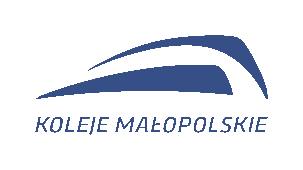 Załącznik nr 3Umowa nr CRU/…/2023Oświadczenie Wykonawcy o rachunku bankowymOświadczenie Wykonawcy o rachunku bankowym…………………………………………………………….podpis WykonawcyZałącznik nr 4Umowa nr CRU/…/2023Porozumienie w sprawie przesyłania faktur w formie elektronicznejPorozumienie w sprawie przesyłania faktur w formie elektronicznej……………………………………………..podpis Wykonawcy……………………………………………..podpis ZamawiającegoZałącznik nr 5Umowa nr CRU/…/2023Zobowiązanie do zachowania tajemnicy przedsiębiorstwa„Koleje Małopolskie” Sp. z o.o.Zobowiązanie do zachowania tajemnicy przedsiębiorstwa„Koleje Małopolskie” Sp. z o.o.……………………………………………………………….Podpis WykonawcyZałącznik nr 6Umowa nr CRU/…/2023Protokół odbioru Protokół odbioru 